від     03.12.14     №   257(о)    Про створення  робочої  групи з  підготовки на розгляд  виконавчого комітету міської  ради питання    „Про     роботу     Центру     надання адміністративних послуг Новоград-Волинської міської   ради   щодо   звернень   громадян    у   виконавчі органи  міської  ради за 2014 рік“    Керуючись пунктами  7, 19, 20 частини четвертої статті 42 Закону України ,,Про місцеве самоврядування в Україні“, Законом України „Про звернення громадян“, планом роботи виконавчого комітету міської ради на перший квартал 2015 року, Інструкцією з дослідження задоволеності замовників рівнем наданих послуг (І-СУЯ/05) та з метою своєчасного розгляду звернень громадян у виконавчі ограни міської ради:    1. Затвердити склад робочої групи з підготовки на розгляд виконавчого  комітету міської ради питання „Про роботу Центру надання адміністративних послуг Новоград-Волинської міської ради щодо   звернень   громадян  у виконавчі органи  міської  ради за 2014 рік “ (додається).    2. Робочій групі до 20.01.15 вивчити та проаналізувати стан роботи щодо розгляду звернень громадян у виконавчі органи міської ради  та підготувати проект рішення виконавчого комітету міської ради.      3. Контроль за виконанням цього розпорядження покласти на заступника міського голови Ружицького Д.А.Перший заступник міського голови                                                  М.Г. Усенко                                 Додатокдо розпорядження міського голови                                                                                                                               від       03.12.14   №   257(о)Склад робочої групи з підготовки на розгляд виконавчого  комітету міської ради питання „Про роботу Центру надання адміністративних послуг Новоград-Волинської міської ради щодо звернень громадян  у виконавчі органи  міської  ради за 2014 рік“Заступник міського голови						        Ружицький Д.А.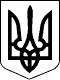 УКРАЇНАНОВОГРАД-ВОЛИНСЬКА МІСЬКА РАДАЖИТОМИРСЬКОЇ ОБЛАСТІРозпорядженняміський головаРужицький Дмитро Аркадійовичголова робочої групи, заступник міського головиЧлени робочої групиЧлени робочої групиМартинюк Леся Валентинівнаначальник відділу загальної роботи та з питань контролю міської ради;Макарчук Михайло Григоровичначальник центру надання адміністративних послуг міської ради;Богданчук Олександр Володимировичначальник управління житлово-комунального господарства, енергозбереження та комунальної власності міської ради;Гудзь Дмитро Сергійовичначальник управління містобудування, архітектури та земельних відносин –  головний архітектор міста;Данилюк Олена Володимирівнаначальник відділу підприємницької діяльності міської ради;Шутова Лариса Валентинівнаначальник управління праці та соціального захисту населення міської ради;Ільяхова Ольга Володимирівнаначальник управління освіти і науки  міської ради;Левицька Марія Ярославівна	начальник відділу інформації та зв’язків з  громадськістю міської ради;Гамма Володимир Михайловичначальник управління  у справах сім'ї, молоді, фізичної культури  та спорту міської ради;Дутчак Любомир Романовичначальник відділу  з питань охорони здоров'я  міської ради.